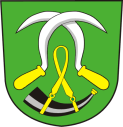 Obec LukaviceObecní úřad LukaviceLukavice 117, 561 51 LETOHRADINFORMACEo konání zasedání Zastupitelstva obce LukaviceObecní úřad Lukavice v souladu s ustanovením § 93 odst. 1 zákona č.128/2000 Sb., o obcích (obecní zřízení) v platném znění, informuje o konání zasedání Zastupitelstva obce Lukavice.Místo konání:  Obecní úřad, Lukavice čp. 117Doba konání:  30. 6. 2020 od 18:00 hod.Navržený program:Smlouva s ČEZ o zřízení věcného břemene IV-12-2019511 Lukavice parcela 974_13-knn Oslovení firem – rekonstrukce čp. 113Veřejný rozhlas – výběr varianty k rozšířeníRůznéVyvěšeno na úřední desce dne: 22. 6. 2020Sejmuto z úřední desky dne:  30. 6. 2020